CorporateServicesStaffScholarshipAwardSchemeAspartofitscommitmenttoStaffDevelopment,eachyearCorporateServicesGroupsetsaside approximately £10,000tocontributetothecostofcertainscholarshipsorstudyprogrammes.AllstaffcurrentlyemployedwithinCorporateServicesGroup(includingitsbusinessunits),areeligibletoapplybutshouldnotethattheseawardsarecompetitive. It should be noted thatsomescholarshipsorstudyprogrammesrunformorethan1yearwhichcanreducetheavailablefundsforfutureapplicantsand/orfutureyears.EligibilityandCriteriaScholarshipsareavailabletosupportemployeeswhowishtostudypart-time(mainlyat)orundertakevocational qualificationsInexceptionalcircumstances,scholarshipsmaybeawardedforaprogrammeofstudywithanotherhighereducationalestablishment.Eachscholarshipcoversupto80%ofthefullcostoftuitionfees.Awardswillnotcoverothercostssuchasbenchfees,programmecosts,researchcosts,examinationfees,matriculationfeesorcontinuationfees.TheStaffScholarshipSchemeisbothcompetitiveandconcessionary.Applicantswhohavecommencedtheirprogrammeofstudyatthetimeofsubmittingtheirscholarshipapplicationarepersonallyliablefortheir eesshouldtheirscholarshipapplicationbeunsuccessfulScholarshipswill lastforthedurationofthestaffmembers’periodofemploymentwithCSG.IntheeventthatamemberofstaffleavesCSGbeforethecompletionofaprogrammeofstudysupportedunderthisscheme,thestaffmemberwillberequiredtopayback a proportion ofthevalueofthescholarship based on theperiodhe/sheisnolongeremployedbyCSG.Applicantsshouldhighlight,fortheconsiderationoftheselectionpanel,thebenefitstheapplicantandCSGwillderivefromthecourseofstudy/qualification.Successfulapplicantswillbeexpectedtosubmitashortreport(nomorethanonesideA4)oncompletionoftheirstudytotheirlinemanager summarising the benefits thath both they and the department nhave derived a s a result of them succesfully undertaking the course.Inthecaseof a courselastingmorethanoneyearthenasimilarshortreportshouldbesubmittedforeachyear.Thereportshouldbrieflydescribetheprogressmadeandareasoflearningthatwillapplytotheirongoingdevelopment.Any memberofstaff withinCSGiseligibletoapplyforascholarship.CandidatesmayonlysubmitoneapplicationforaCSGStaffScholarshipawardinanyoneyear.Theselectionpanelwilltakeintoaccountthebenefittotheapplicantintermsofdevelopinghis/herskillsandknowledgeaswellasthebenefittoCSGfromtheapplicant’sproposedfurtherstudy/qualification.Thismightbeillustratedbyexamplesofhowtheproposedprogrammeofstudywouldcontributetofutureachievementsinoneormoreofthefollowingareas:
teaching,coursepreparation(takingaccountofinnovativetechniques, e.g,MSCStrengthandConditioning,CentreforSport&Exercise).researchandinnovationscholarship, for example in ERI a postgraduate degree in Knowledge Transfers;otherformsofpublicoutputmayalsobeconsidered managementoradministrativeknowledge/skillse.g.,parttimeMBAs,CIPDforHR,accountancyqualificationssuchasCCAB,CIMA,CIPFAtechnical/specialistknowledge/skills e.gDiplomainOccupationalSafety&Health,orSJIBApprovedElectricianorDiplomainFoodHygiene.Theselectionpanelmayalsotakeintoaccountthecurrentandpotentialfuturerolesoftheindividual.StudyLeaveItisnotpossibletodevelopdefinitivestudyleaveguidelinesascoursessuchasHNCs,diplomasanddegreesdifferwidelyintheirduration,costandleveloftimerequired.However,timeoffforactualexamsisgenerallyconsidered to beappropriatebut the following factors should also beconsidered:thenumberandfrequencyofexams,
anydayreleaseneeds,
workrequirementsandpressures,
resourcesissues.Itisstressedthatagreementatlocallevele.g.applicantandHeadofUnit,shouldbe sought prior to the applicationforscholarshipfunding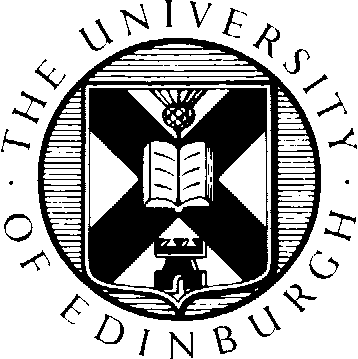 PleaserefertotheStaffScholarshipswebsiteatwww.ed.ac.uk/schools-departments/corporate-services/about/initiatives/staff-scholarshipsforinformationontheeligibilityforthescholarshipbeforecompletingthisform.Applicantsshouldhavereceivedanofferofadmissionforpart-timepostgraduatestudybeforecompletingascholarshipapplication.AnApplicationformforstaffscholarshipfundingisbelowand is also availableattheabovewebsite.
ApplicantsmusthavethefullsupportoftheirHeadof SupportDepartmentwhowillberequiredtocompletethesupportingstatementsectionofyourapplication.
Awards,inexceptionalcircumstances,maybemadeforapart-timeprogrammeofstudywithinanotherhighereducationalinstitution.Applicantswishingtoundertakeaprogrammeofstudyatanotherinstitutionwillneedtoprovideconfirmation thatcomparablestudyisnotavailableatthe.
Completedscholarshipapplicationforms,togetherwithacopyofyourformalofferletterofadmission,supportingstatement,andletterofconfirmationfromyourHeadof SupportDepartmentindicatingthatcomparablestudyisnotavailableattheUniversityofEdinburgh(ifapplicable)shouldbesubmittedto:
Susan.ryan@ed.ac.uk

AllapplicantsshouldnotethattheStaffScholarshipSchemeMonitoringFormisused only foradministrativepurposes andforcalculatinganyawardyoumayreceive.TheSelectionPanelwillreceivefortheirconsiderationtheStaffScholarshipApplicationFormandSupportingStatement.Pleasenotethatdocumentssubmittedwithyour application cannotbereturnedtoyou.Youshouldthereforeensurethatyoukeepcopiesforyourownuse.Thisformisnotusedaspartoftheselectionprocess.TheUniversityiscommittedtoapolicyofEqualOpportunitiestoensurethatallcandidatesfortheStaffScholarshipSchemearetreatedfairly.Thisinformationisnecessaryaspartofourmonitoringresponsibilities.Theinformationyouprovidewillbeusedforstatisticalmonitoringpurposesandthecalculationofthelevelofawardyoumayreceivebasedonyourcontractdetails. Surname/familyname………………………………………………………………......Dr/Mr/Mrs/Miss/MsOthernames………………………………………………………………………………2a.Correspondenceaddress(INCLUDINGPOSTCODE)…………….………………………………………………………………………………..........…………………………….…………………………….……………………………...………………………………………………………….…………………………….…………………………………………………….……..Telno…………………………………………………	Faxno………………………………………………….(INCLUDINGNATIONAL/AREACODE)	(INCLUDINGNATIONAL/AREACODE)2b.Emailaddress………………………………………………………………………………………………….
3.EmployeeNumber…………………………………………………………………………………………4.Areyou:	Male		Female5a.DateofBirth………………………………….		5b.Age………………………………….6.Whichcategorybestdescribestheethnicgrouptowhichyoubelong:AsianorAsianBritish		Indian				Pakistani				Bangladeshi				Chinese		Other				pleasespecify:…………………
BlackorBlackBritish		African						Other				pleasespecify:…………………
White				British				Irish				ScottishOther				pleasespecify:…………………Mixed								OtherEthnicBackground	7.Doyouregardyourselfasbeingdisabled?		Yes		No8.Ifpart-time,howmanydaysorwhatpercentageofthefull-timeworkingweek?
………………...…………………………………...%	……………...………………………………Dayperweek
9.Ifappropriate,pleasestateyourcontractstartdate:……………...……Contractexpirydate:………………Iconfirmthat,tothebestofmyknowledge,theinformationgiveninthisapplicationiscompleteandaccurate.Applicant’ssignature……………………………………………………	Date…………………………………TheholdsinformationabouteveryonewhoappliesforascholarshipattheUniversity.Weusetheinformationyouprovideonyourscholarshipapplicationformtogetherwiththeinformationcontainedinthesupportingdocumentationtoadministerandassessyourapplicationforascholarshipandtoselectsuccessfulapplicants.IfyouhaveanyqueriesregardingtheUniversity’suseofyourinformationpleasecontacttheUniversity’sDataProtectionOfficer(E-mail:Data-Protection@ed.ac.uk).1.EmployeeNumber:…………………………….2.DepartmentofEmployment:..…………………………………………………………………………………….

3.JobTitle:………………………………………………………………………………………………………..…4.Startdateatthe..……………………………………………………….

5.Nameofdegreeprogramme:.……………………………...…………………………………………………….(PleaserefertothePostgraduateProspectus)
6.PlaceofStudy:………………………………………………………………………………...……………..….
7.Programmestartdate:………………………………Programmeenddate:………………………………

8.orAcademicAdvisor(ifapplicable):……………...……………
 9.DegreesorDiplomasheldorpending11.Pleaseprovideashortdescriptionoftheproposedprogrammeofstudy.………………………………………………………………………………………………………………………………………………………………………………………………………………………………………………………………………………………………………………………………………………………………………………………………………………………………………………………………………………………………………………………………………………………………………………………………………………………………………………………………………………………………………………………………………………………………………………………………………………………………………………………………………………………………………………………………………………………………………………………………………………………………………………………………………………………………………………………………………………………………………………………………………………………………………………………………………………………………………………………………………………………………………………………………………………………………………………………………………………………………………………………………………………………………………………………………………………………………………………………………………………………………………………………………………………………………………………………………………………………………………………………………………………………………………………………………………………………………………………………………………………………………………………………………………………………………………………………………………………………………………………………………………………………………………………………………………………………………………………………………………………………………………………………………………………………………………………………………………………………………………………………………………………………………………………………………………………………………………………………………………………………………………………………………………………………………………………………………………………………………………………………………………………………………………………………………………………………………………………………………………………………………………………………………………………………………………………………………………………………………………………………………………………………………………………………………………………………………………………………………………………………………………12.Pleasestatewhatbenefitsyouwillreceivefromundertakingthisprogrammeandhowthiswillcontributetoyourpersonaldevelopment,andtoyourDepartmentandtheUniversity..……………………………………………………………………………………………………………………….……………………………………………………………………………………………………………………….……………………………………………………………………………………………………………………….……………………………………………………………………………………………………………………….……………………………………………………………………………………………………………………….……………………………………………………………………………………………………………………….……………………………………………………………………………………………………………………….……………………………………………………………………………………………………………………….……………………………………………………………………………………………………………………….……………………………………………………………………………………………………………………….……………………………………………………………………………………………………………………….……………………………………………………………………………………………………………………….……………………………………………………………………………………………………………………….……………………………………………………………………………………………………………………….……………………………………………………………………………………………………………………….……………………………………………………………………………………………………………………….……………………………………………………………………………………………………………………….……………………………………………………………………………………………………………………….……………………………………………………………………………………………………………………….……………………………………………………………………………………………………………………………………………………………………………………………………………………………………………….……………………………………………………………………………………………………………………….……………………………………………………………………………………………………………………….……………………………………………………………………………………………………………………….……………………………………………………………………………………………………………………….……………………………………………………………………………………………………………………….……………………………………………………………………………………………………………………….……………………………………………………………………………………………………………………….……………………………………………………………………………………………………………………….……………………………………………………………………………………………………………………….……………………………………………………………………………………………………………………….……………………………………………………………………………………………………………………….……………………………………………………………………………………………………………………….……………………………………………………………………………………………………………………………………………………………………………………………………………………………………………….……………………………………………………………………………………………………………………….……………………………………………………………………………………………………………………….……………………………………………………………………………………………………………………….……………………………………………………………………………………………………………………….……………………………………………………………………………………………………………………….……………………………………………………………………………………………………………………….……………………………………………………………………………………………………………………….……………………………………………………………………………………………………………………….……………………………………………………………………………………………………………………….……………………………………………………………………………………………………………………….……………………………………………………………………………………………………………………….……………………………………………………………………………………………………………………….……………………………………………………………………………………………………………………………………………………………………………………………………………………………………………….……………………………………………………………………………………………………………………….……………………………………………………………………………………………………………………….……………………………………………………………………………………………………………………….……………………………………………………………………………………………………………………….……………………………………………………………………………………………………………………….……………………………………………………………………………………………………………………….……………………………………………………………………………………………………………………….……………………………………………………………………………………………………………………….……………………………………………………………………………………………………………………….……………………………………………………………………………………………………………………….……………………………………………………………………………………………………………………….……………………………………………………………………………………………………………………….……………………………………………………………………………………………………………………….……………………………………………………………………………………………………………………………………………………………………………………………………………………………………………….……………………………………………………………………………………………………………………….……………………………………………………………………………………………………………………….……………………………………………………………………………………………………………………….……………………………………………………………………………………………………………………….……………………………………………………………………………………………………………………….……………………………………………………………………………………………………………………….……………………………………………………………………………………………………………………….……………………………………………………………………………………………………………………………………………………………………………………………………………………………………………….……………………………………………………………………………………………………………………….……………………………………………………………………………………………………………………….……………………………………………………………………………………………………………………….……………………………………………………………………………………………………………………….……………………………………………………………………………………………………………………….……………………………………………………………………………………………………………………….……………………………………………………………………………………………………………………….……………………………………………………………………………………………………………………………………………………………………………………………………………………………………………….……………………………………………………………………………………………………………………….PleaserefertotheStaffScholarshipswebsiteatwww.ed.ac.uk/schools-departments/corporate-services/about/initiatives/staff-scholarshipsforinformationontheeligibilityandselectioncriteriaforthescholarshipbeforecompletingthisform.Thisformshouldonlybecompletedifyou are fully supporting the application.PleasenotethattheStaffScholarshipSchemeMonitoringFormisused only foradministrativepurposes andforcalculatinganyawardtheapplicantmayreceive.TheSelectionPanelonlyreceivefortheirconsiderationtheStaffScholarshipApplicationFormandSupportingStatement
Awards,inexceptionalcircumstances,maybemadeforapart-timeprogrammeofstudywithinanotherhighereducationalinstitution. EmployeeName:…………………..……PleasestatehowtheUniversityandapplicantmaybenefitfromthecandidate’sproposedprogrammeofstudyindicatingifthereareanycrucialrecruitmentorretentionissuesinrelationtotheapplicant.Iftheapplicant’spostisnotpermanent,pleasecanyouindicatewhetheryouanticipatethispostbeingfundedforthedurationoftheapplicant’speriodofproposedstudy..……………………………………………………………………………………………………………………….……………………………………………………………………………………………………………………….……………………………………………………………………………………………………………………….……………………………………………………………………………………………………………………….……………………………………………………………………………………………………………………….……………………………………………………………………………………………………………………………………………………………………………………………………………………………………………….……………………………………………………………………………………………………………………….……………………………………………………………………………………………………………………….……………………………………………………………………………………………………………………….……………………………………………………………………………………………………………………….……………………………………………………………………………………………………………………….……………………………………………………………………………………………………………………….……………………………………………………………………………………………………………………….……………………………………………………………………………………………………………………….……………………………………………………………………………………………………………………….……………………………………………………………………………………………………………………….……………………………………………………………………………………………………………………….……………………………………………………………………………………………………………………….……………………………………………………………………………………………………………………….……………………………………………………………………………………………………………………….……………………………………………………………………………………………………………………….……………………………………………………………………………………………………………………….……………………………………………………………………………………………………………………….……………………………………………………………………………………………………………………….……………………………………………………………………………………………………………………….……………………………………………………………………………………………………………………….……………………………………………………………………………………………………………………….……………………………………………………………………………………………………………………….……………………………………………………………………………………………………………………….……………………………………………………………………………………………………………………….……………………………………………………………………………………………………………………….……………………………………………………………………………………………………………………….……………………………………………………………………………………………………………………….……………………………………………………………………………………………………………………….……………………………………………………………………………………………………………………….……………………………………………………………………………………………………………………….……………………………………………………………………………………………………………………….………………………………………………………………………………………………………………………
IconfirmthattheinformationprovidedbytheapplicantinSectionCoftheApplicationFormisaccurate.
SignatureofHeadof SupportDepartment……………………………………………………………….
NameofHeadof SupportDepartment……………………………………………………………………
Department………………………………………………………………………………………………
Date……………………………………………………………………………………………………………….Pleasereturnthescholarshipapplicationformandsupportingstatementtogetherwithotherapplicabledocumentationto susan.ryan@ed.ac.uk . These details are available in downloadable form at:www.ed.ac.uk/schools-departments/corporate-services/about/initiatives/staff-scholarshipsDegree(alreadyheldorpending)Degree(alreadyheldorpending)Degree(alreadyheldorpending)Degree(alreadyheldorpending)Degree(alreadyheldorpending)UniversityorCollegeQualificationObtainedClassofDegreeObtainedDateofAwardPrincipalSubject(iftwoprincipalsubjectsofapproximatelyequalweight,giveboth)PrincipalSubject(iftwoprincipalsubjectsofapproximatelyequalweight,giveboth)